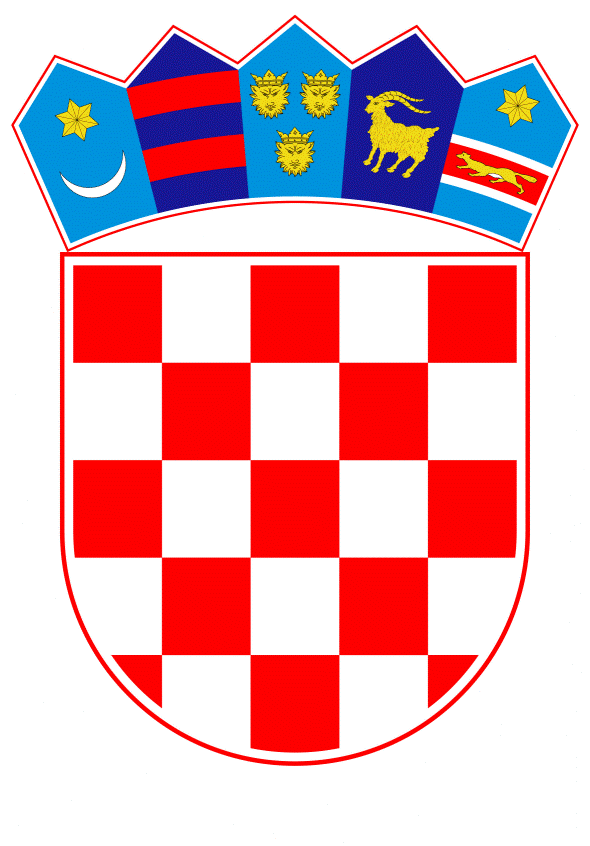 VLADA REPUBLIKE HRVATSKEZagreb, 17. rujna 2020.______________________________________________________________________________________________________________________________________________________________________________________________________________________________Banski dvori | Trg Sv. Marka 2  | 10000 Zagreb | tel. 01 4569 222 | vlada.gov.hrPRIJEDLOGKlasa:		Urbroj:		Zagreb,	PREDSJEDNIKU HRVATSKOGA SABORAPredmet:	Izvješće o obavljenoj reviziji Godišnjeg izvještaja o izvršenju Državnog proračuna Republike Hrvatske za 2019. godinu - mišljenje VladeVeza: 	Pismo Hrvatskoga sabora, klase: 021-12/20-09/34, urbroja: 65-20-03, od 25. kolovoza 2020. godine		Na temelju članka 122. stavka 2. Poslovnika Hrvatskoga sabora (Narodne novine, br. 81/13, 113/16, 69/17, 29/18 i 53/20), Vlada Republike Hrvatske o Izvješću o obavljenoj reviziji Godišnjeg izvještaja o izvršenju Državnog proračuna Republike Hrvatske za 2019. godinu, daje sljedećeM I Š L J E N J E		Vlada Republike Hrvatske nema primjedbi na Izvješće o obavljenoj reviziji Godišnjeg izvještaja o izvršenju Državnog proračuna Republike Hrvatske za 2019. godinu, koje je predsjedniku Hrvatskoga sabora podnio Državni ured za reviziju aktom, klase: 003-05/20-05/1, urbroja: 613-01-01-20-12, od 15. lipnja 2020. godine.		Za svoje predstavnike, koji će u vezi s iznesenim mišljenjem biti nazočni na sjednicama Hrvatskoga sabora i njegovih radnih tijela, Vlada je odredila potpredsjednika Vlade i ministra financija, dr. sc. Zdravka Marića, državne tajnike Zdravka Zrinušića i Stipu Župana te glavnog državnog rizničara Antu Matijevića.									         PREDSJEDNIK									   mr. sc. Andrej Plenković Predlagatelj:Ministarstvo financijaPredmet:Izvješće o obavljenoj reviziji Godišnjeg izvještaja o izvršenju Državnog proračuna Republike Hrvatske za 2019. godinu – davanje mišljenja Hrvatskome saboru